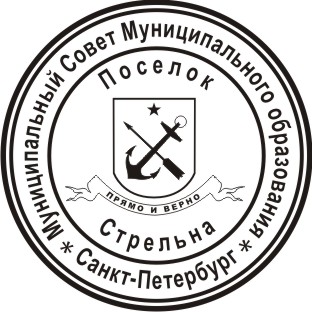 МУНИЦИПАЛЬНЫЙ СОВЕТ МУНИЦИПАЛЬНОГО ОБРАЗОВАНИЯ ПОСЕЛОК СТРЕЛЬНАV СОЗЫВАРЕШЕНИЕ   от 14 августа  2019 года                                                                                                         № 40Об утверждении Положения о  контроле за обеспечением твердым топливом населения, проживающего на территории Внутригородского муниципального образования Санкт-Петербурга поселок Стрельна в домах, не имеющих центрального отопления, независимо от вида жилищного фонда по розничным ценам на твердое топливо, устанавливаемым Правительством Санкт-ПетербургаВ соответствии с Законом Санкт-Петербурга от 23.09.2009 № 420-79 «Об организации местного самоуправления в Санкт-Петербурге», Уставом Внутригородского муниципального образования Санкт-Петербурга поселок Стрельна МУНИЦИПАЛЬНЫЙ СОВЕТРЕШИЛ:Утвердить Положение о контроле за обеспечением твердым топливом населения, проживающего на территории Внутригородского муниципального образования Санкт-Петербурга поселок Стрельна в домах, не имеющих центрального отопления, независимо от вида жилищного фонда по розничным ценам на твердое топливо, устанавливаемым Правительством Санкт-Петербурга (далее – Положение), согласно Приложению 1 к настоящему решению.Контроль за исполнением настоящего решения возложить на Главу Муниципального образования поселок Стрельна Беленкова Валерия Николаевича.                                                                         Настоящее решение вступает в силу со дня его официального опубликования (обнародования).Глава Муниципального образования, исполняющий полномочияпредседателя Муниципального Совета			                                              В.Н. БеленковПриложение 1к решению Муниципального Совета Муниципального образования поселок Стрельнаот «14 » августа  2019     № 40Положение о  контроле за обеспечением твердым топливом населения, проживающего на территории Внутригородского муниципального образования Санкт-Петербурга поселок Стрельна в домах, не имеющих центрального отопления, независимо от вида жилищного фонда по розничным ценам на твердое топливо, устанавливаемым Правительством Санкт-ПетербургаНастоящее Положение о  контроле за обеспечением твердым топливом населения, проживающего на территории Внутригородского муниципального образования Санкт-Петербурга поселок Стрельна в домах, не имеющих центрального отопления, независимо от вида жилищного фонда по розничным ценам на твердое топливо, устанавливаемым Правительством Санкт-Петербурга (далее – Положение), в соответствии с действующим законодательством, определяет правовые и организационные основы исполнения вопроса местного значения «контроль за обеспечением твердым топливом населения, проживающего на территории Внутригородского муниципального образования Санкт-Петербурга поселок Стрельна в домах, не имеющих центрального отопления, независимо от вида жилищного фонда по розничным ценам на твердое топливо, устанавливаемым Правительством Санкт-Петербурга» (далее – вопрос местного значения).Общие положенияРеализация вопроса местного значения находится в ведении Местной администрации Муниципального образования поселок Стрельна.  Местная администрация Муниципального образования поселок Стрельна вправе передать полномочия по реализации вопроса местного значения подведомственному муниципальному казенному учреждению.Мероприятия по реализации вопроса местного значенияИнформирование граждан путем размещения информации в средствах массовой информации, на официальном сайте Муниципального образования поселок Стрельна в информационно-телекоммуникационной сети «Интернет»;- о порядке обеспечении твердым топливом населения, проживающего на территории Внутригородского муниципального образования Санкт-Петербурга поселок Стрельна в домах, не имеющих центрального отопления, независимо от вида жилищного фонда по розничным ценам на твердое топливо, устанавливаемым Правительством Санкт-Петербурга;- об установленных  ценах на твердое топливо, реализуемое гражданам на территории Санкт-Петербурга;- о графике приема заказов на твердое топливо.2.2. Анализ сведений об обеспечении твердым топливом населения, проживающего на территории Внутригородского муниципального образования Санкт-Петербурга поселок Стрельна в домах, не имеющих центрального отопления, независимо от вида жилищного фонда по розничным ценам на твердое топливо, устанавливаемым Правительством Санкт-ПетербургаЗаключительные положенияКонтроль за исполнением полномочий по реализации вопроса местного значения осуществляется в соответствии с действующим законодательством Российской Федерации, Санкт-Петербурга и Уставом Внутригородского муниципального образования Санкт-Петербурга поселок Стрельна.